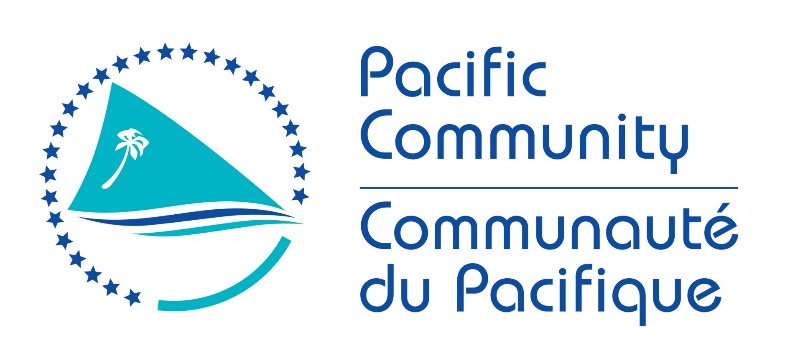 DESCRIPTIF DE FONCTIONSLes domaines de résultats essentiels (Objectifs) associés au poste d’Agent·e océanien·ne des pêches (science halieutique côtière) sont les suivants :Évaluer l’état des ressources biologiques des écosystèmes marins côtiers, notamment de leurs habitats naturels, ainsi que les aspects sociaux et démographiques de la pêche côtière et communautaire, pour guider la gestion.Fournir une assistance pratique aux membres pour la conception et le ciblage d’informations appropriées à des fins de sensibilisation et d’éducation.Communication et administration au sein de la Section.Une description générale des résultats attendus dans les domaines d’intervention précités est fournie ci-dessous.Les résultats spécifiés ci-dessus ne constituent qu’une indication. Les mesures précises de résultats pour le poste feront l’objet d’une discussion entre la personne titulaire du poste et son·sa supérieur·e hiérarchique dans le cadre du processus d’amélioration des résultats.La personne titulaire du poste :Budget des dépenses courantes : NéantNiveau autorisé d’engagement de dépenses ne requérant pas l’approbation du·de la supérieur·e hiérarchique direct·e : NéantCette section sert à décrire les compétences requises pour que le·la titulaire exerce ses fonctions avec 100 % d’efficacité. Cette description ne correspond pas nécessairement au profil du·de la titulaire. Elle peut combiner connaissances et expérience, qualifications ou acquis équivalents, qu’il s’agisse de compétences essentielles, de qualités personnelles ou de compétences spécifiques, propres au poste considéré.QualificationsConnaissances / expérienceCompétences essentielles/qualités personnelles/compétences spécifiquesLes niveaux ci-dessous sont caractéristiques de ce que l’on peut attendre à 100 % d’efficacité.Comportements déterminants Tous les agents sont évalués au regard des comportements déterminants suivants dans le cadre du processus d’amélioration des résultats :Faire preuve de responsabilité personnelleUser de son expertiseTravailler en équipeApporter une valeur ajoutée aux clientsCommuniquer efficacementRenforcer les capacités individuellesQualités personnellesBonne condition physique Être capable de travailler en groupeCapacité à communiquer avec clarté et efficacitéCapacité à réagir rapidementCapacité à cerner une situation et, au besoin, à prendre des décisions rapides, notamment sur le terrainDe temps à autre, il peut s’avérer nécessaire d’envisager des modifications du descriptif de fonctions en raison de la nature évolutive du milieu de travail, notamment de l’évolution technologique ou statutaire. La CPS est habilitée à apporter ces modifications le cas échéant. Le présent descriptif de fonctions pourra également être réexaminé dans le cadre du cycle annuel de gestion de la performance, en amont de la planification des résultats pour l’année considérée.Approuvé :Responsable hiérarchique		DateAgent·eIntitulé du poste :AGENT·E OCÉANIEN·NE DES PÊCHES (science halieutique côtière)Division/Programme et Section/Projet (le cas échéant) :Programme pêche côtière de la Division pêche, aquaculture et écosystèmes marins – Section Science, gestion et moyens de subsistance (pêche côtière) – Unité science – programme de partenariat marin Union européenne-Pacifique (PEUMP)Lieu d’affectation :NouméaSupérieur·e hiérarchique :Chargé·e de recherche halieutique principal·e (pêche côtière)Nombre de personnes supervisées :AucuneVocation du poste :Aider les chargé·e·s de recherche halieutique (pêche côtière), y compris les responsables de la gestion de la pêche, à fournir des conseils et un appui aux pouvoirs publics, aux parties prenantes et aux acteurs privés pour la planification et la mise en œuvre des activités relevant des domaines de la science et de la gestion de la pêche côtière, en mettant l’accent sur les ressources en poissons côtiers et/ou en invertébrés et leurs habitats naturels.Date :Octobre 2020Cadre institutionnel et organigrammePrincipaux domaines d’intervention :Responsabilités de la personne titulaire du posteIndicateurs de réussiteÉvaluer l’état des ressources biologiques des écosystèmes marins côtiers, notamment de leurs habitats naturels, ainsi que les aspects sociaux et démographiques de la pêche côtière et communautaire, pour guider la gestionContribuer à la réalisation d’inventaires des poissons et/ou des invertébrés et de leurs habitats naturels dans les pays insulaires océaniens et au Timor-Leste, notamment à la saisie des données recueillies dans les bases de données nationales/régionales.Contribuer à la réalisation d’enquêtes socioéconomiques auprès des pêcheurs de tous les pays insulaires océaniens, notamment à la saisie des données recueillies dans les bases de données nationales/régionales.Participer à la formation, virtuelle ou en présentiel, des agents nationaux aux méthodes d’inventaire des ressources en poissons et/ou en invertébrés et de leurs habitats naturels, et à la conduite d’enquêtes socioéconomiques auprès des pêcheurs.Contribuer à l’analyse des données recueillies et à l’établissement de rapports.Contribuer à traduire les conseils scientifiques en recommandations visant à guider la gestion des pêcheries aux échelons communautaire et national.Contribuer à l’élaboration ou à la révision des plans de gestion de la pêche côtière.La personne titulaire du poste participe à des programmes de suivi ou à des analyses des inventaires propres à chaque pays et saisit des données dans des bases de données régionales et nationales sur les poissons de récif, les ressources en invertébrés, les habitats associés et les paramètres socioéconomiques (en tenant compte des restrictions imposées dans le contexte de la COVID-19). Les agents nationaux reçoivent une formation adéquate pour réaliser des inventaires des poissons de récif et des invertébrés, et saisir les données recueillies dans les bases de données régionales et nationales.Les conclusions des analyses des données sont présentées dans des rapports d’évaluation et traduites en recommandations de gestion.Fournir une assistance pratique aux membres pour la conception et le ciblage d’informations appropriées à des fins de sensibilisation et d’éducationEn collaboration avec la Cellule information halieutique et d’autres composantes du programme PEUMP, contribuer à l’élaboration de divers supports d’information (manuels de formation, directives, fiches d’information et autres outils pédagogiques et de sensibilisation).Travailler avec les autres membres du personnel du Programme pêche côtière à l’élaboration d’outils d’apprentissage en ligne accessibles à distance par les pays membres.Les manuels, les directives et les documents d’information sont produits conformément au plan de travail et aux besoins des pays.La personne titulaire du poste contribue aux outils d’apprentissage en ligne concernant la science halieutique côtière. Communication et administration au sein de la SectionAider le·la Conseiller·ère et le·la Chargé·e de recherche halieutique principal·e à établir le plan de travail et des rapports annuels pour le compte de la Section.Tenir à jour les procédures de la CPS et autres procédures administratives relatives à l’ensemble des activités entreprises.Justifier les avances en liquides versées pour l’exécution des activités sur le terrain, en fournissant des reçus pour chaque paiement.Le cas échéant, contribuer aux publications du Programme, de la Division et de la CPS, telles que la Lettre d’information sur les pêches et les rapports de situation et articles relatifs au programme PEUMP.Élaborer des rapports pour toutes les activités entreprises, notamment des rapports techniques et des rapports de mission, en adaptant le format à l’activité, et contribuer à l’élaboration de demandes de financement et de rapports destinés aux bailleurs de fonds.Des plans de travail et des rapports annuels sont établis pour le compte de la Section.Toutes les opérations et activités entreprises sont entièrement étayées, l’emploi des fonds est justifié en produisant les reçus correspondants, et toutes les tâches administratives sont effectuées dans les délais fixés.Une contribution est apportée à toutes les publications du Programme et de la Division, dans les délais impartis.Des rapports de mission sont établis dans les deux semaines suivant l’achèvement de l’activité.Tâches courantes les plus complexesAider les chargé·e·s de recherche halieutique (pêche côtière) à réaliser des inventaires, en collaboration avec les agents nationaux. Aider les chargé·e·s de recherche halieutique (pêche côtière) et les chargé·e·s de recherche principaux·ales à mettre en place des programmes de suivi opérationnels dans les pays.Aider le·la chargé·e de recherche halieutique principal·e et les chargé·e·s de recherche halieutique (pêche côtière) à former les agents nationaux aux méthodes de suivi et de collecte et gestion des données, et veiller à ce que les compétences requises dans tous ces domaines soient bien acquises à l’issue de la formation.Aider le·la chargé·e de recherche halieutique principal·e et les chargé·e·s de recherche halieutique (pêche côtière) à élaborer des modules de formation en ligne qui soient techniquement et culturellement pertinents.Aider le·la chargé·e de recherche halieutique principal·e et les responsables de la gestion de la pêche à prodiguer des conseils scientifiques avisés, fondés sur les meilleures données disponibles, pour guider la gestion.Aider les chargé·e·s de recherche halieutique (pêche côtière) à traduire les conseils scientifiques en recommandations de gestion et à synthétiser ces informations dans des notes d’orientation ou des rapports à l’intention des pouvoirs publics.Aptitudes aux relations fonctionnelles :Principaux interlocuteurs internes et externesType d’échanges les plus fréquentsEn externe :Agents techniques des services publics, ONG, parties prenantes, secteur privé, organisations membres du CORPPartenaires techniquesConsultant·e·s Négociation, développement de la coopération, établissement de rapportsDialogue, développement de la coopération, établissement de rapportsCollaboration, assistance, conseilEn interne :Directeur·rice, Directeur·rice adjoint·e, autres agents de la Division pêche, aquaculture et écosystèmes marins, adjoint·e·s administratif·ve·s inclus·esAgents d’autres sections (finances, ressources humaines, publications, courrier, etc.)Explication, développement de la coopération, résolution de conflits mineurs, établissement de rapportsDialogue, collaboration, résolution de conflits mineurs Niveau de délégation :Profil personnelTrès importantes :Souhaitables :Diplôme reconnu dans une discipline en rapport avec l’évaluation des ressources halieutiques côtières (poissons et/ou invertébrés) ou dans un domaine apparenté.Brevet de plongée en scaphandre autonome en haute mer et bonne condition physique pour plonger dans des environnements divers.Diplôme dans un autre domaine apparenté (par ex., gestion des ressources halieutiques ou affaires maritimes).Très importantes :Souhaitables :Au moins deux ans d’expérience directe de la pêche côtière en Océanie ou au Timor-Leste, notamment de la recherche appliquée de terrain sur les poissons et/ou les invertébrés.Expérience avérée de la conduite de recensements des poissons côtiers et/ou invertébrés à l’aide d’une panoplie de méthodes.Connaissance des questions d’actualité intéressant la gestion de la pêche côtière dans la région et la recherche scientifique, assortie d’une expérience des questions de genre qui se posent dans le domaine de la pêche.Une excellente aptitude à la communication en anglais (à l’oral et à l’écrit).Excellentes qualités relationnelles, aptitude à travailler en équipe ou de manière autonome et capacité de négocier avec différents interlocuteurs d’ethnies, de cultures et de niveaux d’instruction différents.Solides compétences en informatique (Microsoft Word, Excel, PowerPoint et Outlook) et connaissance des logiciels de saisie et d’analyse de données.Disposition à effectuer des déplacements et des missions dans les pays membres de la CPS, parfois dans des conditions matérielles difficiles.Expérience préalable des enquêtes socioéconomiques (conduite ou participation).Expérience de l’élaboration et de l’exécution de plans de gestion des ressources halieutiques.Connaissance du français courant.Volonté d’acquérir de nouvelles compétences telles que l’utilisation de logiciels fondés sur le langage R pour l’analyse et l’établissement de rapports.ExpertNiveau avancéMéthodes d’échantillonnage scientifique et de suivi des ressources côtières Options de gestion des pêcheries côtièresConnaissance pratiqueAnalyse de données et interprétation des conclusions Méthodes d’enquêtes et de suivi des aspects sociaux de la pêche côtière et communautaire Questions transversales telles que la sécurité alimentaire et le changement climatiqueConnaissance élémentaireQuestions plus vastes touchant à la gestion des ressources halieutiques et au développementEnjeux sociaux et économiques pertinents dans le PacifiqueConnaissance des approches de la gestion de la pêche côtière fondées sur la prise en compte de la dimension de genre et des droits de la personne, et réflexion sur la manière d’accroître la contribution des femmes et des jeunes à l’obtention des résultats visés par le programme PEUMPModification du descriptif de fonctions :